       8 HEURES DE Brienon sur Armançon 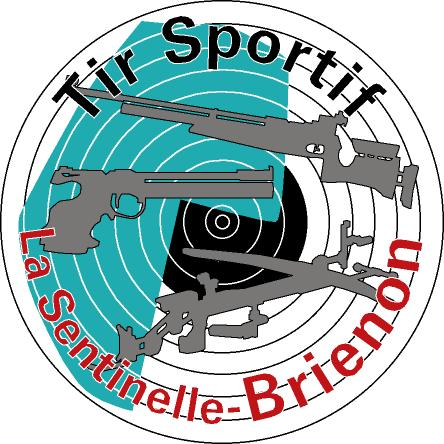                                                                                    Stand de Tir de la Patriote Senonaise 89100 SENS                                                                                    Le 22 Janvier 2023          Adresse :  rue Rene Binet 89120 SENS                              au fond du parking du magasin Carrefour, point GPS  L 3.305428  l 48.186843                       Le concours est ouvert à tous licencies FFT selon le règlement ISSF                      25 postes 10M cibles électroniques SIUS           Inscription : feuille jointe, attention l’ordre de l’inscription sera l’ordre de passage.          Engagements :                       Equipe de 2 tireurs dans la même discipline.	         Pas forcément de la même catégorie, ni du même club.                       Frais d’engagements 44 € par équipe.          Récompense : pour tous les participants.	         Un lot et une coupe pour les vainqueurs de chaque discipline et les équipes de chaque discipline                         Ainsi que le vainqueur de la Finale de chaque discipline.        Classements :  individuel au cumul des 2 matchs et par équipe au cumul des 4 matchs en cas d’égalité, départage règle ISSF.         Horaires : le matin application du règlement ISSF en 60 coups de match.	             Changement des masques de cible entre le match du matin et celui de l’après-midi et avant finale. 	             Matin Tireur A début du Match 9 h – Tireur B début du Match 10h50.                           Après-midi gestion du temps libre12h45 tireur A et 14h15 pour le tireur B.         Finale : pour les 8 premiers carabiniers et les 8 premiers pistoliers au cumul des 2 matchs.                       Lecture et remise des récompenses vers 17h15 après la finale suivie d’un pot de l’amitié.         Restauration :  Bar sandwichs et boissons.                              Repas sur réservation voir fiche d’inscription. Entrée, plat chaud, fromage, dessert et café. 15€                                                                             Tombola sous forme de jeu grattage avec de nombreux lots et un tirage final des lots plus importants.           Un ticket sera offert à chaque compétiteur.